Отчет о проведении мероприятийв рамках проекта «Умные каникулы»сетевое взаимодействиеМДОУ «Детский сад № 6» ( 1 и 2 –ое здания)и МДОУ «Детский сад № 148»Приказ департамента образования от 24.03.2023 года №01-05\257 "О проведении организационно-массовых мероприятий "Умные каникулы" в муниципальных образовательных учреждениях, реализующих программы дошкольного образования"Дата проведения: 3 – 7 апреля 2023г.Тема: «Детский наукоград»Цель: развитие познавательного интереса у детей дошкольного возраста в сфере инженерных и исследовательских проектов через организацию деятельности технической профильной направленности, для дальнейшего развития технического творчества"Задачи: развивать интеллектуальные и коммуникативные способности; творчество, познавательную активность и любознательность детей дошкольного возраста; пробудить в детях интерес к техническому творчеству и инженерным дисциплинамразвивать творческий потенциал педагогов ДОУ в организации работы с одаренными детьми ПЛАН проведенных мероприятийРезультат: дети познакомились  с различными видами конструкторов, профессиями технической направленности;увеличился объем  познавательной  активности и любознательности  у  детей дошкольного возраста; повысился уровень активности, творческого мышления, пространственного воображения, критичности (умение оценивать конструктивные особенности устройств); сформирован интерес к изобретательству;педагогами собран и систематизирован материал по теме проекта- конспекты мероприятий- проект.Дата Место проведенияФотоотчётКол-во детей (по факту)Мероприятия(Название, форма проведения)03.04«Детский сад № 148»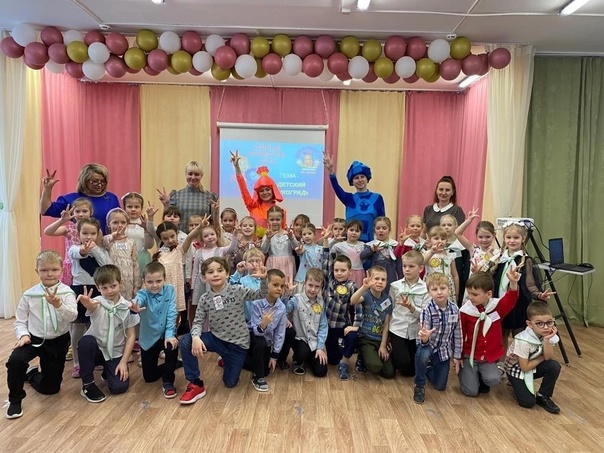 30 участников(дети с 6 до 7 лет)Торжественное открытие интересной и занимательной недели "Умные каникулы – 2023" по теме: «Детский наукоград»04.04.«Детский сад № 6»(1 здание)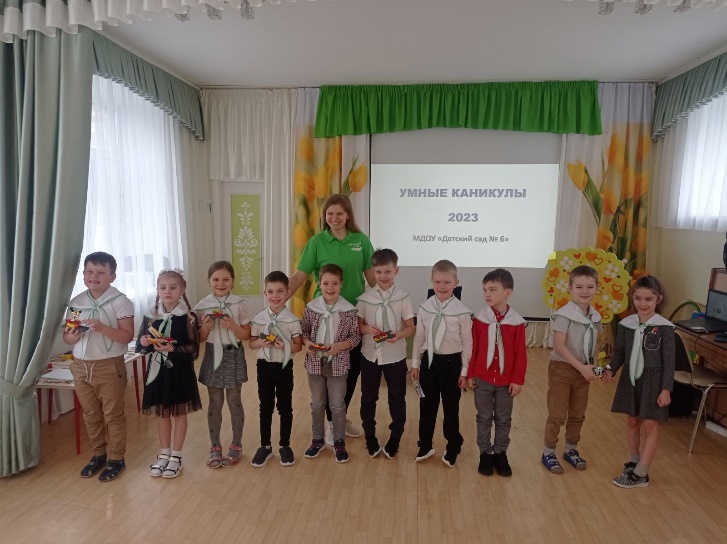 30 участников (дети с 6 до 7 лет)Творческая лаборатория "Юный конструктор"05.04«Детский сад № 6»(1 здание)«Детский сад № 148»«Детский сад № 6»(2 здание)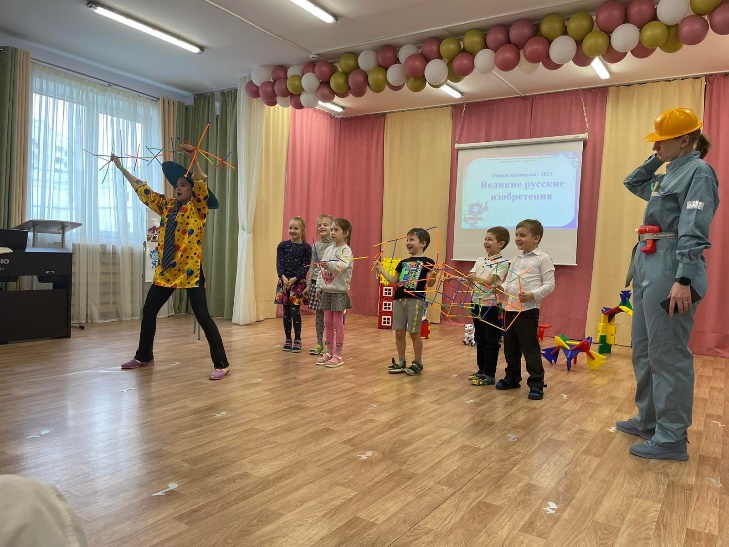 30 участников (дети с 6 до 7 лет)Творческая мастерская "Мир техники и изобретений»06.04«Детский сад № 6»(1 здание)«Детский сад № 148»«Детский сад № 6»(2 здание)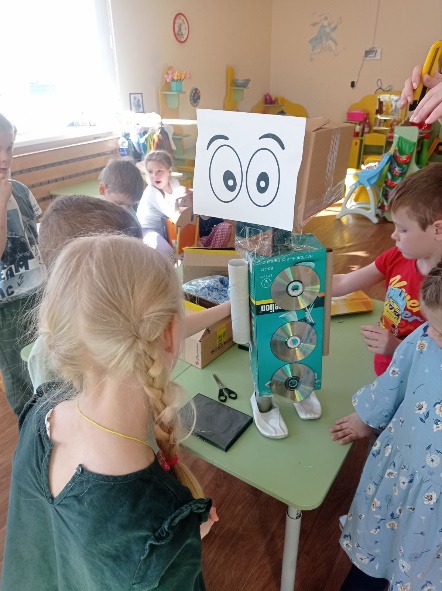  30 участников (дети с 6 до 7 лет)Творческая лаборатория "Очумелые ручки"07.04МОУ Гимназия № 3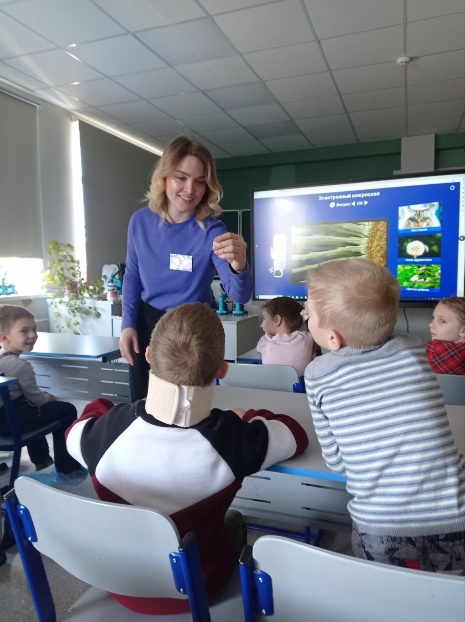 30 участников (дети с 6 до 7 лет)Экскурсия в кванториум«Детский сад № 6»(1 здание)«Детский сад № 148»«Детский сад № 6»(2 здание)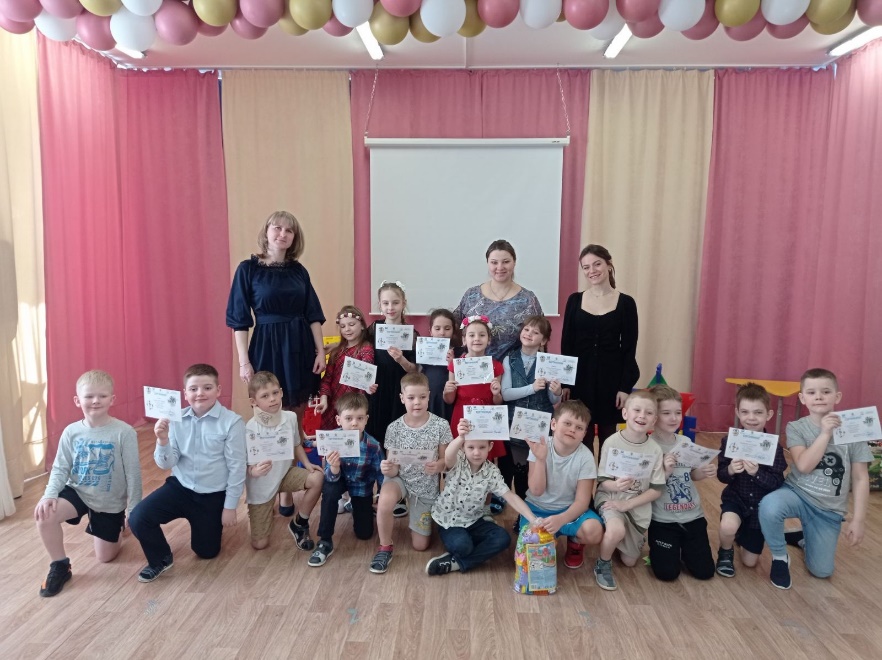 45 участников (дети с 6 до 7 лет)Закрытие  недели "Умные каникулы – 2023" по теме: «Детский наукоград» - квест-игра.